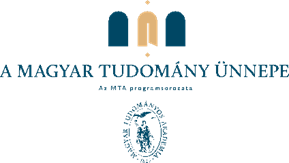 Az Alkalmazott Humántudományok Intézetetisztelettel meghívja Önt aPályák és szerepek a változó időbencímű konferenciára.A konferencia kezdési időpontja: 2021. november 30. (kedd), 13 óra.A konferencia helyszíne: Nyíregyházi Egyetem, B/085-ös terem PROGRAMDr. Márton Sára intézetigazgató: Megnyitó ElőadásokElső blokk (13.05 – 14.05)Dr. Egri Imre: Tudásalapú gazdaság és az Ipar 4.0Vitál Attila: Az oktatási szegregáció lokális vonatkozásaiNyilas Orsolya: Preventív szerepben – a „Bűnmegelőzés az iskolában” című, C típusú tantárgy oktatásának tapasztalataiFucskó Mónika: Lehetőség a teljes életre KÁVÉSZÜNET (14.05 – 14.15)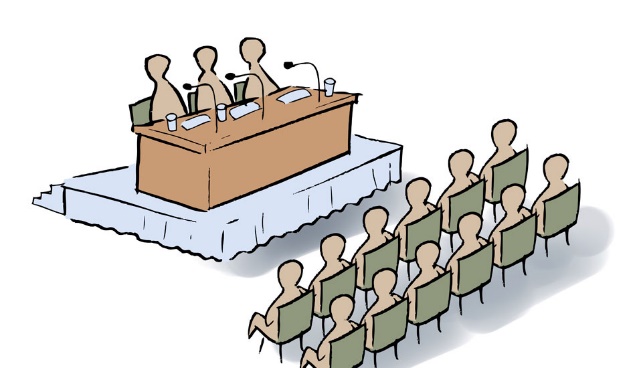 Második blokk (14.15 – 15.00) Dr. Baracsi Ágnes: Az atyai baráttól a Big Brotherig. Mentorok a Tanítsunk Magyarországért programbanDr. Vincze Tamás: A ponyva elleni küzdelem a hazai középfokú iskolákban a XX. század első felébenVatai Soma: COVID mentális pillanatképMINI FOGADÁS (15.00 – 15.20)Harmadik blokk (15.20 – 16.05)Dr. Chrappán Magdolna: TÉR-figyelő rendszer. A teljesítményértékelés a felsőoktatási intézményekbenSebestyén Krisztina: Egy kardinális kérdés: az általános iskolai idegennyelv-tanulásBodnárné Szűrös Zsuzsanna: Gyógypedagógus, kutyás felvezető szerepkör az állatasszisztált terápiában